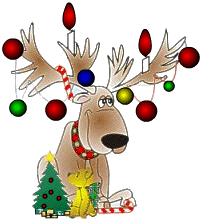 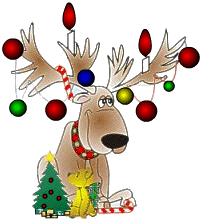                  PRESCHOOL DECEMBER 2018 SNACK SCHEDULE       MONDAY		TUESDAY	    WEDNESDAY	            THURSDAY	      FRIDAYPlease include a Healthy Snack and Drink for 12 Children on each day.  Birthday Snacks can be a Sweet Treat of your choice.  The Snack Child is also asked to bring in ONE Show and Tell item from home.  It must fit easily in his or her cubby.  The Snack Child may also bring in a theme related book to share on their day and our Theme for December is HOLIDAY FUN WITH THE CRINGLE COOKIE CAFÉ AND SANTA’S WORKSHOP!  3JADE4RORY5AUBREE6MATYAS7Happy BirthdayADDISON10HANNAH11MADISON12AISLINN13HARRISON14MAX17KAYDEN18ISABEL19TEIGAN20HOLIDAYPARTY21HOLIDAYPARTY24CLOSED25CLOSED26EXTENDED CARE ONLY27EXTENDED CARE ONLY28EXTENDED CARE ONLY 31CLOSED1CLOSED2SILAS3LILY4OLIVIA